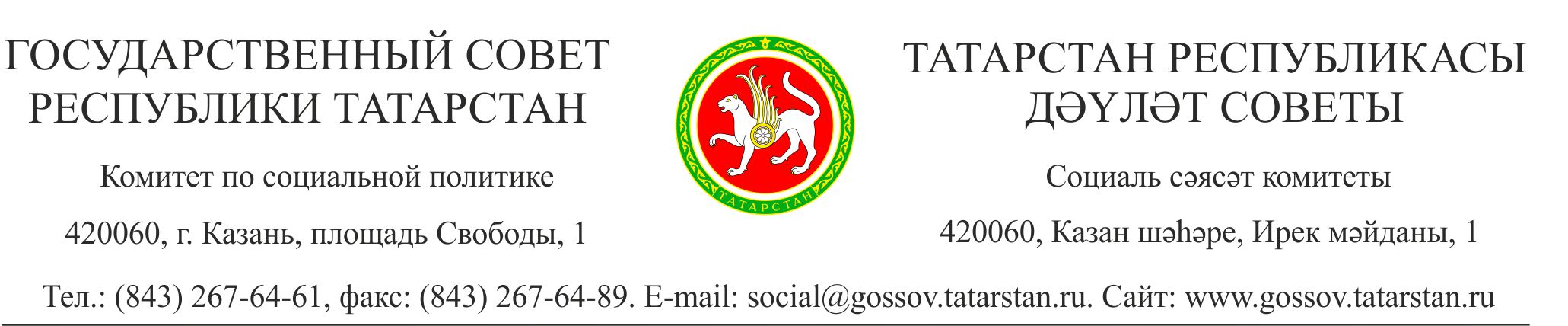 № 75 от 3 ноября 2015 годаПОСТАНОВЛЕНИЕКомитета Государственного Совета Республики Татарстанпо социальной политикеЗаслушав и обсудив информации Министерства по делам молодежи и спорту Республики Татарстан, Министерства образования и науки Республики Татарстан, руководителя образованной в Государственном Совете Республики Татарстан рабочей группы по исполнению законодательства в части эффективного и рационального использования спортивных сооружений в Республике Татарстан Т.П. Ларионовой, Комитет отмечает следующее.В настоящее время в Татарстане наблюдается положительная динамика в области развития современных и доступных условий для занятий физической культурой и спортом. На 1 января 2015 года количество спортивных сооружений составило 10 226, в том числе 3979 в сельской местности, которые одновременно могут посетить 245 тыс. человек. Совершенствованию спортивной инфраструктуры в Республике Татарстан способствовала подготовка к XXVII Всемирной летней Универсиаде. Для организации соревнований Всемирных студенческих игр было задействовано 60 современных многофункциональных объектов, в том числе 36 нового строительства. Вопросы рационального и эффективного использования спортсооружений были проработаны и легли в основу Концепции наследия Универсиады. Большая часть спортсооружений Универсиады размещена в районах плотного заселения, что положительно влияет на занятия спортом жителей города. В целом спортивные сооружения представляют собой объекты с возможностью для занятий различными видами спорта. В сооружениях имеются основные соревновательные спортивные помещения (открытые плоскостные площадки): плавательные бассейны, ледовые площадки, игровые залы и поля, специализированные залы, а также вспомогательные тренировочные залы (залы по различным единоборствам, залы хореографии и тренажерные залы и т.д.).Средняя фактическая загруженность основных спортивных (соревновательных) помещений (площадок) от нормативных (проектных) показателей пропускной способности составила более 100% или близка к данному показателю с учетом погрешности.Неполная загрузка (менее 90%) наблюдается:в плавательном бассейне СК «Ватан» () и тренировочном бассейне Дворца водных видов спорта ();в спортивных (игровых) залах Дворца единоборств «Ак Барс», СК «Биектау», КПБ «Буревестник», СК «Мирас», СК «Олимпиец», Центра бокса и настольного тенниса;на  игровых полях стадионов «Мирас» и «Тулпар»;во вспомогательных (тренировочных) залах.Средний показатель загруженности по всем спортивным сооружениям составляет 78,88% (100% и более с учетом погрешности составляют показатели Дворца единоборств «Ак Барс», КПБ «Ак Буре», «Буревестник», СК «Тулпар» и Центра гимнастики).Для загрузки и развития культурно-массовой работы среди населения на объектах используются новые формы популяризации здорового образа жизни. Проводятся Спартакиады среди учащихся, обучающихся высших и средних специальных образовательных организаций, среди государственных служащих, муниципальных служащих, пенсионеров, инвалидов. Сооружения активно арендуют для проведения корпоративных спортивных мероприятий. Немаловажное значение в загрузке спортивных объектов имеет проведение крупных спортивных мероприятий и размещение федеральных центров по подготовке сборных команд (в Центре гимнастики, Центре гребных видов спорта, во Дворце водных видов спорта). Одной из приоритетных задач является максимальное использование объектов спортивно-оздоровительной инфраструктуры образовательных организаций и муниципальных образований. Спортивно-оздоровительные объекты общеобразовательных организаций представлены:1508 спортивными залами в 1142 общеобразовательных организациях (81,4% от общего числа школ);1459 универсальными спортивными площадками;850 футбольными полями;34 бассейнами;140 тренажерными залами;101 теннисными залами;211 танцевальными залами;519 хоккейными коробками;107 тирами;240 другими объектами (борцовские залы, залы ЛФК, прочие).Кроме того, для проведения уроков физической культуры и организации внеурочной спортивно-оздоровительной деятельности общеобразовательными организациями республики активно используются спортивно-оздоровительные объекты муниципального уровня (дворцы спорта, спортивные комплексы, ледовые дворцы, плавательные бассейны, стадионы). Муниципальные спортивно-оздоровительные объекты также используются при проведении муниципальных, зональных и финальных этапов соревнований Спартакиады учащихся Республики Татарстан по 20 летним и 5 зимним видам. Для проведения финалов республиканских соревнований среди обучающихся общеобразовательных организаций на протяжении последних пяти лет муниципальные спортивные объекты на безвозмездной основе предоставляются исполнительными комитетами Аксубаевского, Алькеевского, Арского, Бугульминского, Буинского, Заинского, Зеленодольского, Лениногорского, Мамадышского, Мензелинского, Нижнекамского, Рыбно-Слободского, Сабинского, Спасского, Тетюшского муниципальных районов. В 2015-2016 учебном году на проведение республиканских соревнований среди обучающихся общеобразовательных организаций заявились также исполнительные комитеты Актанышского, Алексеевского, Высокогорского, Елабужского, Кукморского, Кайбицкого, Верхнеуслонского, Чистопольского, Новошешминского, Нурлатского, Тюлячинского, Сармановского муниципальных районов. Особое внимание органы государственной власти и органы местного самоуправления уделяют развитию детско-юношеского спорта и сохранению количества занимающихся в детско-юношеских спортивных школах.В развитие детско-юношеского спорта осуществляется перевод спортивных школ на новые объекты. На начало 2015 года на балансе государственных и муниципальных детско-юношеских спортивных школ находилось 120 спортивных комплексов, в том числе 26 ледовых дворцов и 38 плавательных бассейнов. В г. Казани около 25 тысяч ребят разместились в новых современных объектах для занятий по 50 видам спорта. В текущем году на базе дворца водных видов спорта были открыты республиканская детско-юношеская спортивная школа по водным видам спорта «Акватика» и республиканская детско-юношеская спортивная школа по адаптивным видам спорта. Запланировано открытие республиканской комплексной спортивной школы по зимним видам спорта.С 2013 года начался масштабный проект по строительству универсальных спортивных площадок в городах и населенных пунктах муниципальных образований Республики Татарстан. Универсальные спортивные площадки представляют собой плоскостные сооружения для занятий физической культурой и спортом по баскетболу, волейболу, футболу, а также занятий на турниках и уличных тренажерах. Предусматривается установка детских городков.Всего предусмотрено 6 вариантов спортивных площадок. Все варианты спортивных площадок имеют ограждение спортивных зон, а также оборудование искусственного освещения для занятий физкультурой и спортом в темное время суток. Вариант строительства универсальных спортивных площадок определяется муниципальным образованием в соответствии с потребностями населения, где будет располагаться данное сооружение.Всего в период с 2013 – 2015 годы построено 482 спортивные площадки во всех 45 муниципальных образованиях Республики Татарстан на средства бюджета Республики Татарстан в объеме 1 029,0 млн. рублей. В 2016 году планируется строительство 188 площадок на сумму 419,9 млн. рублей.С 2016 года в рамках новой федеральной программы по развитию физической культуры и спорта планируется приступить к проработке программы по строительству малобюджетных спортивных сооружений в муниципальных районах республики. Новые универсальные спортивные площадки позволят заменить старую материально-техническую базу на новую путем строительства плоскостных сооружений (на месте прежних) не только в крупных муниципальных образованиях, но и в малых населенных пунктах Республики Татарстан. Спортивные площадки планируется задействовать также для сдач норм комплекса ГТО.В целях мониторинга исполнения законодательства в части эффективного и рационального использования спортивных сооружений в Республике Татарстан в Государственном Совете под руководством заместителя Председателя Государственного Совета Республики Татарстан Т.П. Ларионовой образована рабочая группа. В ее состав вошли депутаты Государственного Совета, представители соответствующих министерств, Совета муниципальных образований Республики Татарстан, ТРО ВПП «Единая Россия». Членами рабочей группы посещено более 100 универсальных спортивных площадок, построенных в рамках программы строительства на 2013 – 2015 годы. В работе группы приняли участие представители исполнительных комитетов органов местного самоуправления, члены ТРО ВПП «Единая Россия» и «Молодая гвардия», специалисты подрядных и эксплуатирующих организаций, педагоги, учащиеся, местные жители, а также представители средств массовой информации. Рабочей группой установлено, что спортивные площадки доступны для населения, находятся в хорошем состоянии, высоко востребованы.  В целом наблюдается эффективное и рациональное использование плоскостных сооружений. На спортивных сооружениях организованы занятия учащихся общеобразовательных школ, студентов средних специальных образовательных организаций, проводятся тренировки воспитанников детско-юношеских спортивных школ, внеурочные спортивные занятия, спартакиады городских лиг, ЖКХ. Во внеучебное время спортивные площадки активно используются для различных соревнований в рамках соответствующего календаря и планов работы муниципальных образований и их учреждений (мини футбол, волейбол, баскетбол, легкая атлетика). Взрослая молодежь также занимается на площадках по свободному графику и на основе самоорганизации. По итогам проведенного мониторинга рабочей группой подготовлены соответствующие предложения в адрес руководителей министерств и глав муниципальных образований. С учетом изложенного Комитет ПОСТАНОВЛЯЕТ:Информации Министерства по делам молодежи и спорту Республики Татарстан, Министерства образования и науки Республики Татарстан, рабочей группы по исполнению законодательства в части эффективного и рационального использования спортивных сооружений в Республике Татарстан принять к сведению.Предложить Кабинету Министров Республики Татарстан:Рассмотреть вопрос о разработке республиканской программы, предусматривающей мероприятия по проведению капитального ремонта спортивных залов в образовательных организациях, расположенных в городах республики.Усилить контроль за созданием придомовых спортивных и детских игровых площадок при проектировании и строительстве жилых микрорайонов в муниципальных образованиях республики.Предложить Министерству по делам молодежи и спорту Республики Татарстан:Продолжить работу по формированию здорового образа жизни, увеличению количества занимающихся физкультурой и спортом среди всех категорий населения.Рассмотреть вопрос о дополнении государственной программы «Развитие молодежной политики, физической культуры и спорта в Республике Татарстан на 2014 – 2020 годы» мероприятиями по строительству спортивных объектов и сооружений в целях развития всех базовых олимпийских и паралимпийских видов спорта, закрепленных за Республикой Татарстан.Провести мониторинг эффективности использования спортивных сооружений в муниципальных образованиях.Рассмотреть возможность проведения единого республиканского дня здоровья и спорта.Усилить индивидуальную работу с одаренными юными спортсменами и работу по повышению качества учебно-тренировочного процесса.Рассмотреть возможность создания информационного портала о развитии физической культуры и спорта по аналогии с порталом «Электронное образование в Республике Татарстан».Предложить Министерству образования и науки Республики Татарстан:Продолжить работу по развитию системы здоровьесберегающей деятельности в образовательных организациях.Совместно с исполнительными комитетами муниципальных образований продолжить работу по организации спортивно-массовых мероприятий с обучающимися образовательных организаций Республики Татарстан на базе муниципальных спортивно-оздоровительных объектов.Принять меры по оснащению физкультурных (спортивных) залов общеобразовательных организаций современными тренажерами, гимнастическим и лыжным оборудованием; ремонту, строительству и постоянному функционированию раздевалок и душевых комнат при спортивных залах образовательных организаций.Рекомендовать исполнительным комитетам муниципальных образований Республики Татарстан: Оказывать содействие в предоставлении муниципальных спортивных объектов образовательным организациям для проведения уроков физической культуры и организации спортивно-массовых мероприятий. Оказывать содействие в посещении муниципальных спортивных объектов (в том числе бассейнов, тиров) обучающимся общеобразовательных организаций из ближних муниципальных районов с целью подготовки к участию в республиканских спортивно-массовых мероприятиях и выполнению нормативов Всероссийского физкультурно-спортивного комплекса «Готов к труду и обороне» (ГТО).Изучить положительный опыт реализации в городе Казани проекта «Пятилетка здоровья».Совместно с Министерством по делам молодежи и спорту Республики Татарстан проработать вопрос и оказать содействие в получении лицензий детско-юношескими спортивными школами, расположенными на территории муниципального образования.Контроль за исполнением настоящего постановления возложить на председателя Комитета С.М. Захарову.О реализации в Республике Татарстан законодательства в части эффективного и рационального использования спортивных объектов и сооруженийПредседатель КомитетаС.М. Захарова